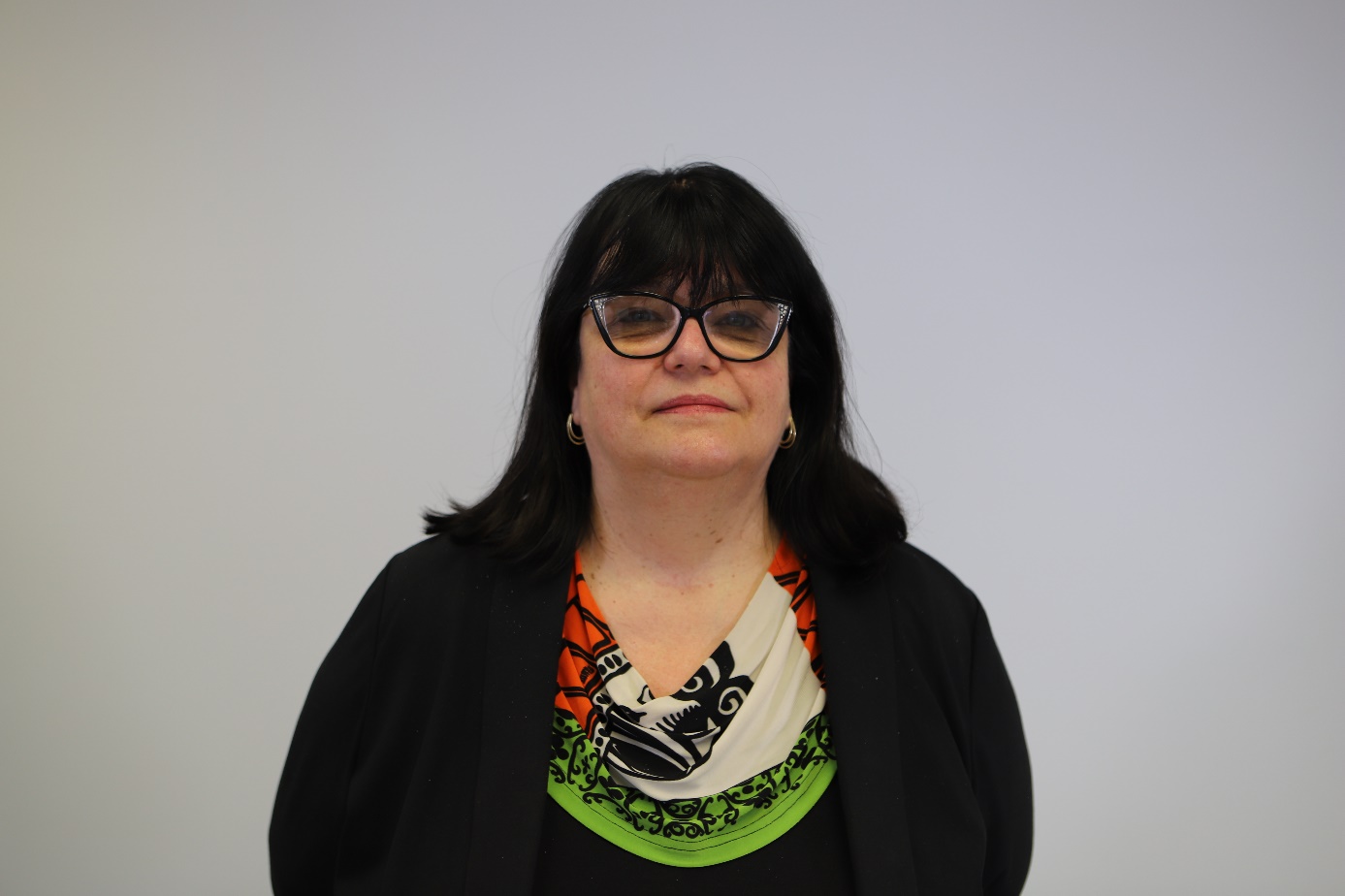 
MUDr. Alena ŠebkováMUDr. Alena Šebková je praktická lékařka pro děti a dorost, předsedkyně Odborné společnosti praktických dětských lékařů ČLS JEP.Po ukončení vysoké školy pracovala jako sekundární lékařka v Kojeneckém ústavu Plzeň. Od roku 1993 pracuje ve své ordinaci, jako praktická lékařka pro děti a dorost. Pozitivně hodnotí, že se v dnešní době v ordinaci dělá opravdu medicína, možnosti diagnostiky a léčby v ambulanci jsou obrovské, nutnost samostatného rozhodování nutí lékaře „nezakrnět“. Současně ji baví kontakt s dětmi a jejich rodiči, založený ve většině na opravdu úzkém, důvěrném vztahu.Dlouhá léta pracovala jako funkcionář profesní organizace dětských praktiků, následně přešla do vedení Odborné společnosti praktických dětských lékařů ČLS JEP a od roku 2013 do současnosti vykonává funkci předsedkyně OSPDL ČLS JEP. Společně s kolegy se zasazuje o zachování oboru praktický lékař pro děti a dorost a usiluje o nápravu škod napáchaných na vzdělávání budoucích praktických lékařů pro děti a dorost. Snaží se motivovat k práci mladé kolegy, aby do budoucna měl kdo o děti pečovat tak, jako dosud. OSPDL ČLS JEP se věnuje vzdělávání kolegů na lékařských fakultách, kolegů v předatestační přípravě, i kolegů, kteří již pracují, protože „možnosti primární medicíny se rozšiřují a musíme držet krok…“Již dlouhá léta se věnuje tématu poruch autistického spektra, resp. neurovývojových poruch obecně. Byla členkou odborné skupiny pro řešení problematiky osob s PAS. V rámci spolupráce s dětskými psychiatry a jmenovitě docentkou Libuší Stárkovou a Centrem terapie autismu, jmenovitě doktorkou Romanou Straussovou, zpracovala a následně prosadila do praxí PLDD včasný záchyt PAS.Je maminkou dvou synů a je ráda, že založila rodinnou „lékařskou tradici“. Starší syn je chirurgem, jeho žena se vzdělává v oboru praktické dětské lékařství, mladší syn se chce stát dětským a dorostovým psychiatrem. A uvidíme, kudy se jednou vydá její malá vnučka…Publikační a přednášková činnost - výběrOpakovaně přednáší na seminářích a kongresech v ČR, Publikuje v naučných i odborných časopisech, je členkou redakční rady časopisů Farmako-terapeutická revue, Onkologie, Svět praktické medicíny.Je spoluautorkou učebnice pro lékařské fakulty Stožický a kol., Základy dětského lékařství, editorkou a spoluautorkou dvou knih Kazuistiky z primární/(nejen) primární pediatrické péče I. a II.Za vrchol své publikační činnosti považuje sepsání učebnice Praktické dětské lékařství, jejíž je spolu-editorkou a autorkou několika kapitol a která dle jejího mínění dokazuje, že praktický lékař pro děti a dorost je svébytný obor medicíny a jako k takovému by se k němu mělo přistupovat.Snaží se i o zvyšování zdravotního povědomí veřejnosti. Stala jsem se tedy i moderátorkou podcast pořadu "Prakticky s", kam si zve zajímavé odborníky, kteří mají z této oblasti co předat